In this issue:Message from Reverend ChoiReviews of past eventsForthcoming events and Meeting PointThanks Around the CircuitSummary of NoticesDiary DatesMusic in New Malden
Message from Reverend ChoiNow in the church at Antioch there were prophets and teachers: Barnabas, Simeon called Niger, Lucius of Cyrene, Manaen (who had been brought up with Herod the tetrarch) and Saul. While they were worshipping the Lord and fasting, the Holy Spirit said, ‘Set apart for me Barnabas and Saul for the work to which I have called them.’(Acts 13: 1-2)The church of Antioch was formed by Jews who had fled from the persecution after Stephen’s death. It is known as the missionary church, as they sent out Paul and Barnabas to spread the gospel to the Gentiles, perhaps for the first time in the church history. And, interestingly, it is said that the disciples were called Christians first here at Antioch. But, what’s more interesting is to see the list of the leadership team, as is mentioned above. There seem to be five in the leaders group. Firstly, we see Barnabas, who was a Jew from Cyprus, known as a great encourager as his name meant. Secondly, there appears Simeon who seemed to come from the North Africa, as his nickname was ‘Niger’. Thirdly, there was a man, called Lucius of Cyrene (currently the region of Libya), of whom the other details were unknown. He was just a Gentile believer. Fourthly, Manaen must have been a man with aristocratic connections, as he was described as the one who was brought up with Herod the tetrarch. And, finally, Saul (Paul) was a Jew from Tarsus in Cilicia, who had an incomparable family background as well as the excellent academic background.In that little band, we see people from all different lands and different backgrounds making one and ‘togetherness’. It is amazing to see their ethnic and cultural diversity in that small group of leadership. We can imagine how many times they had faced the conflicts and tensions in their church life, in worship, fellowship and so on. However, it seems that they had discovered the secret of ‘togetherness’ because they had discovered the secret of Christ and held fast on to the faith in Jesus Christ.Today, we live in, so called, a multi-cultural society where diversities are unavoidable. And, particularly in our community, we see people from different cultures living side by side, using different languages, and following different traditions.Now then, my question is: Do we see cultural diversities in our church life? Then, how are we prepared to embrace them to be one?In Nicene Creed, we say, “We believe in one holy catholic and apostolic Church”. If so, I believe we need to learn from the Church of Antioch, their inclusiveness and openness, and the wisdom of resolving conflicts and living together.Every blessing,S. C. Choi.It seems like it has been a busy few weeks since the last issue and it’s always good to get write-up of events so here are a couple:Brownie Pack Holiday 2nd New Malden Brownie Pack – 14th -16th August 201The 2nd New Malden Brownie Pack had a wonderful time staying at BP Lodge at Heyswood for the first time. There was great excitement as the wide game was undertaken in the dark with torches on the first evening. The Saturday involved making of packed lunches for a visit to Painshill Park for pond dipping and a treasure hunt. What a fabulous resource this is. Adam led the girls with the first activity where they learned the difference between beetles and bugs, caught a variety of water creatures and generally had fun. This was followed by a self- led treasure hunt where clues were solved and a tour of the park resulted in entering the grotto, the ice house and the follies until the treasure was dug up after pacing out the required steps.(This is a fabulous place to visit and so reasonable. There is a gate from Heyswood directly onto the park making the access so easy. I would urge any unit to try it out! They do a vast range of activities suitable for all ages and have special guiding evenings for hikes etc)Craft activities produced the “keep sake” from the holiday and the guides from Surbiton camping nearby kindly invited us to join them for a campfire. Breakfast outside on Sunday morning was a must and one brownie was so thrilled to do this as she lives in a flat. A nature scavenger hunt had many beautiful items being found before the grass sledging and hill rolling.A good but exhausting time was had by all!Julia MortonNew Malden’s Got TalentIt was good to see such a large audience gathered for the very informal concert on Sat Aug 8th. The excuse for this extravaganza was that Doreen Coombs had very kindly donated her piano to the church. This is a fine and well- loved Upright in very good condition and it was decided to put it in the Upper Hall so that it could be used for entertainment of all kinds by as many people as possible. It was quite a business moving it down from Doreen ‘s second floor flat and up to the first floor at Church – no lift in either establishment -  but thanks to the generosity of one of our most loyal and musical members, the cost of professionally transporting and installing it was fully met, and the piano suffered no ill effects. It was certainly put to good use and heard to full effect that Saturday, although about the only thing it was NOT required for was a piano solo! It came into its own for a duet from Alison and Peter however, and was used to accompany several other items. The vocal solos ranged from Des Hancock’s Vagabond by Vaughan Williams to Julie Haines’ I don’t Know How to Love Him from Jesus Christ Superstar. The proceedings kicked off with a massed choir of Ladies(The Dilatory Wives) singing A London Medley by Gareth Malone, and in a perhaps slightly over- enthusiastic encore, I’m Gonna Wash that Man Right Out of my Hair. It was wonderful to have so many people involved in this venture, several of whom do not ‘normally’ take part in events of this kind. These and other Acts – poems, guitar solos, tap dancing, a ‘human xylophone’ and a balloon orchestra – were enthusiastically received,  and a most enjoyable evening was rounded off with an excellent Bring and Share Supper, sometimes called a Faith Tea because you have to trust that not everyone will bring the same things.  We collected the magnificent total of £200 so there is now no excuse not to put on further Talent Shows of this kind. Thanks to all who took part or supported it in any way, and particularly big thank you’s to Doreen and to our Mystery Anonymous Benefactor!Alison Bullett75th Anniversary of the First Bombing Raid on New MaldenPerhaps you have recently noticed some flowers tied to a tree alongside the War Memorial opposite the Church.  They were put there on the 16 August to mark the 75th Anniversary of the first bombing raid on Malden and to remember the thirty-five civilians, aged between eleven months and eighty-nine years, who were killed on that day.Robin Gill, who writes regularly in the Village Voice, once recounted in some detail the distressing events of that evening in 1940.   Sirens were heard at 5 pm and alerted everyone including Civil Defence and the Home Guard and the first bombs began to fall at 5.20 pm.  The two consecutive raids caused casualties all over Malden.  Most people were able to take refuge in their homes but were shattered by the devastation they saw when they emerged.  Many lives were also lost when a bomb landed on the steps at Malden Station and later when three German aircraft, flying low when a train had just arrived, machine-gunned the passengers moving along the platform.  Alan and I were pleased to have joined the group of twenty or so people gathered at the Memorial to mark the anniversary of that dreadful day and Robin led a short service when he read the names of all who had lost their lives without warning.                                                                                       Pam VincentAnd now a couple of thank you’s, first for those who helped redecorate the Welcome Area in mid August:On behalf of the Church Property Committee I would like to record our grateful thanks to those who  took part in the Church Work Week from 10th - 14th August and who managed by their considerable and generous efforts to make the Welcome Area and the front office a brighter and cleaner place. We also, in that time, shared cheerful fellowship and gave meaning to Corinthians 12 and the fact that we are a church, a body of people with many gifts that when shared produces a people of power through the Holy Spirit which is in Jesus Christ.Thank you Mick TavinerProperty ChairmanJulia has also passed on thanks to Mick and his team:The welcome area looks fabulous due to the hard work of a dedicated team of volunteers who have cleaned, washed, painted, moved furniture and generally improved the first impression of the premises. Thank you to everyone who helped in any way and especially to Mick for coordinating the whole thing. You have all done very well!Also the church office has been refurbished beautifully too, if you would like a tour just sign up on the sheet in the welcome area!   God blessSome thanks from Bonni-BelleThank you all so much for your contributions to my Leaving Services – the memories, the songs, the prayers were all very special!  Thank you also for the most generous cheque which has paid for Alfred and me to go to Atlanta at Christmas to welcome in our newest grandchild, due 27 December!  Alfred and I were truly touched and amazed at your generosity.  Please know you are all very dear to us!From September, my new address:  45 St Luke’s Avenue, Maidstone ME14 5AN.  My mobile number will remain the same:  0759 056 4477.  My new email will be:  bonni-belle.pickard @methodist. org.uk.]Love, Bonni-BelleNext a few things looking forward – hopefully some willing attendees provide short articles on these for future issues of the newsletter! Scroll down for the full summarised list of forthcoming events.Meeting Point ……resumes on Tuesday Sept 8th, 7.30 for 8pm in the Welcome Area. We have been very fortunate to get Jenny Hawke from the Leprosy Mission to speak to us. Leprosy is still a very real problem in many countries and we are anxious to get as large as audience as possible for what promises to be a very interesting and enlightening event. Meeting Point is not a Club; there is no membership, subscription or restriction of any kind so please publicise this widely amongst your friends beyond the Church community. You will be very welcome at all meetings.Details of the year’s programme are available on the Rack cards in the Welcome Area and also provided here:October 13th Heather Ward from Surrey SaveNovember 10th  Jessica Hiscocks from Alzheimer's Research UKDecember 8thWish you were here! Holiday pictures with a bring and share supper2016January 12th The Week of Prayer for Christian UnityOur meeting preparing for this eventFebruary 9thPancakes and PraiseOur Shrove Tuesday meetingMarch 8thWith Revd Donald FinnanOur meeting during LentApril 12thFaith in SportMay 10thFaith in MedicineJune 14th Faith in BusinessSunday 3rd JulyChurch BarbecueJuly 12thWith Great Pleasure - words and music followed by supperAlison BullettThe Pen and Camera Club of Methodism – including a weekend awayThe Pen and Camera club has existed for over 100 years. Our name is based on “Pen” (drawing and painting) and “Camera” (photography) so we are both a camera club and an art club. The club is countrywide, having over 100 members from all over the UK.  As a dispersed group we circulate work by post and e-mail.  We organise ourselves into circles (or “folios”) some of which are competitive and others non-competitive.  The folios cover art, colour prints, mono prints, slides, digital manipulation and digital projected images.Membership is open to anybody, of any level of ability, who has an association with the Methodist Church so if you are interested in art or photography, you would be welcome to join our fellowship.We hold an Annual General Meeting and exhibition during a weekend away at Willersley Castle, a Methodist Guild Hotel, and hold Northern and Southern Reunions in the autumn at other similar venues such as Sidholme.If you are interested in the club, I would be very pleased to answer any questions but further information can also be obtained from our website (www.penandcamera.org.uk) or from the General Secretary of the club:  Alex J Robinson, E-mail: alex@robins.plus.comAlan Vincent, 	020 8942 3752Hallelujah Party!!Sat 31st OctoberCome along dressed (if you wish) as a your favourite hero and have a fun packed time playing games. Suitable for all ages more details to follow next month. Bring friends too.Free entry (donations to JMA on the night)Julia MortonDads and DoughnutsSaturday 26th September2pm-4pmA drop in style toddler group for dads and male carers and their offspring under 5Toys, a bouncy castle, ride on toys, craft activities etc£2 per child including tea/coffee and doughnuts for dads and juice +biscuits for childrenBring your mates!Thank youJulia MortonAnd a forthcoming event plus a plea for help!Christmas FairTalented person with good organisational skills required to take over the running of the Christmas Fair this year.  The fair will take place on Friday 27th November  4.30pm-7pm.  No previous experience necessary, just the ability to smile and whistle through all circumstances, not necessarily jingle bells!   Training is available if required.   Please apply at the church office.Another plea – this time to read up on Methodist World Missions and to reacquaint yourselves with World Church (Overseas Mission) Boxes (if you haven’t already).You may have read in the Church Notices during August my request for those of you who have   Mission Boxes to bring them in, so that the money can be counted and sent to the Methodist Church Fund for World Missions. This is the first time that it has been my responsibility to do this and it has prompted some personal reflections that may strike a chord for some of you. Coming from a very traditional Methodist home, the Overseas Mission Box was always in a prominent place. But through much of my adult life, I have tended to think of it as something belonging to a previous generation.I knew something of the work of the Overseas Mission part of the Methodist Church, not least as a member for some years in the 1990’s of the national Advisory Committee. However re-acquaintance with the boxes, prompted me to go on the relevant web site to read about the current work of the Methodist World  Missions. I was surprised at the scale and variety of the activities.  In particular, I was struck by the use of the World Mission Fund to enable what are described as “Partner Churches” to employ local members of their Church to work in new, key mission projects in their home churches, by paying the salary costs of an NMA .(Nationals in mission appointments). One example was of an NMA postholder in Columbia who is part of a Church led project to promote women’s rights in a culture dominated by gender-based violence. Our Church does make an annual contribution to World Missions and we do have a number of members of our Church community who do have these boxes and contribute in that way. There will perhaps also be members who contribute directly. My purpose with this short article is to encourage you to go online and read about the work being undertaken and to consider whether you would wish to support it in whatever way seems appropriate for you, including of course asking for one of the iconic Overseas Mission boxes! And to thank those of you who already have these boxes. David KnowlesAround the Circuit Circuit News & EventsBonni-Belle’s Circuit Farewell Service took place on 19 July at Surbiton Hill.  It was good that so many people were able to come along to say goodbye to Bonni-Belle after seven years in the Circuit.Group Trip to Iona: Although Bonni-Belle has now moved on, she wants to let everyone know about the next Group Trip she is organising to Iona.  The trip will take place in the week of 20-26 August 2016, staying at the Macleod Centre of the Iona Community.  Accommodation and food for the week will be £338 per adult, and £167 for students, children and people on low income.  Travelling costs will be extra. If you would like to register an interest, or want some more information, please contact Bonni-Belle by email: bonni-belle.pickard@methodist.org.ukSupporting Princess Alice Hospice: The Royal Parks Half Marathon takes place on 11 October, and will include a team running in aid of Princess Alice Hospice.  Corinne Foster’s daughter Amy will be running as part of that team, principally in memory of her much loved father.  Amy will also be running also for the sheer joy of being alive, having had two life-saving operations within the last two years. Many of us have friends and acquaintances who have received specialist care at Princess Alice. If you would like to sponsor Amy you can do so online at: www.justgiving.com/amesfor by phoning Corinne: 020 8549 5206.Stan’s Welcome Service takes place in the evening on 6 September at Surbiton Hill, and we hope as many of you as possible will be able to come along.Quarterly Plan: There have been some updates to the latest Quarterly Plan – please amend your copies as follows:  Choi (not Eric Murray) will now take the evening service at Chessington on 11 October; the Circuit Meeting on 9 September will be at Kingston (not Chessington); and there is an error in the email address shown for Judith Cowley – the correct address is judithccowley@gmail.comQuiet Day – Saturday 17 OctoberA Quiet Day provides a valuable opportunity to develop an understanding of oneself and one’s relationship with God and to find peace in his presence.  The next Quiet Day has been arranged by Surbiton Hill for 17 October at the House of Prayer, Seymour Road, East Molesey, KT8 0PB, and we are delighted that Choi (Rev Sooncheol Choi) will be leading it.  His chosen theme is ‘Psalms of Pilgrims, reflecting on songs of ascents’ and he will guide our thoughts and meditations on selected passages from this section of the book of Psalms.  Choi will lead us as we spend time separately and together concluding the day as we share in the act of Holy Communion.The day will run from 10.00am to 3.30pm and is open to everyone from around the Circuit.  You are asked to bring a packed lunch although hot drinks and light snacks are available throughout the day.  There is plenty of parking on site.  It is fine to just arrive on the day but it is helpful to have an idea of numbers expected and so we would be grateful if you would us know if you intend coming by signing on the lists on the Church noticeboards.  If you have any questions or require transport please do not hesitate to contact Jeannette Barwick by email (jbarwick313@btinternet.com; or by phone on 0208 941 8551).Church EventsKingstonOur Church Picnic is on Sunday 6th September in Bushy Park, weather permitting. Food, fun and fellowship for all the family.  If the weather is bad, however, we will have the picnic in the Hall.Messy Church resumes on Thursday 10 September (and on the second Thursday of every month) from 3.30-5.30 pm. The theme this time will be the Parable of the Sower.  There will be games, crafts, praise-time and food.  Everyone is welcome – young and old alike. As usual, entrance is free, but donations would be welcome.After several years of Harvest lunches, we are returning to a ‘Harvest Supper’ event on Saturday Sept 26th. Entertainment will be provided by our own extended music group. There will also be a Harvest Festival Service on Sunday 27 September, with a guest speaker from All We Can.  All donations from the weekend will go to All We Can.  Next editionPlease send your contributions for next month by Friday 18 September to: circuitoffice@kingstoncircuit.org.uk Or you can contact me by phone: 020 8390 4598 or 07763 781933 (mobile)Michael Axton, Circuit CoordinatorSummary of July & August Notices Church Family News  		Rebecca Edwards has now qualified as a doctor fulfilling her childhood ambition. She will be celebrating her graduation on Wednesday as well as taking her oath. Her F1 year will be at the Conquest Hospital in Hastings.  Many congratulations!!We were delighted to welcome Elizabeth Lily Bland into the church family on Sunday 16th August with her Baptism.  Our love and prayers go to her and all her family, especially parents Richard and Rebecca and big sister Ella Rose.Great NewsAn answer to many prayers and appeals!  Nicky Horton has volunteered to take over from Mary Brown as leader of Activ8 am.  We are delighted.More Thank Yous Thank you all for my lovely flowers, cards and prayers I have received during my illness.  It was lovely to see you all last Sunday (August 16th) and to be part of a special service.  Thanks again          Mary BrownThank you Julia and the Junior Church team for an interesting and active morning (June 21st).  My car smells of toothpaste, my fingers are stuck together, my paper boat sinks and my ears are still ringing from the storm music!  Again, well done.	Julie HainesThank you to everyone who made the Church Family BBQ (July 5th) a success.  A good time was had by all.A big thank you to all who walked in the parade last Saturday (July 4th) and supported at Church.  We think we made our presence felt as the Church in the High Street.Thank you to everyone who supported the JMA coffee morning last Saturday (August 15th) and to all who kindly served, provided cakes or made donations.  £105 was raised for Junior Mission for All.  Alan DowneyA very big THANK YOU from Margaret Eccleshall for all the kindness shown to her on her 90th birthday (August 14th).  It was overwhelming to see so many of you at my party.  Thank you so much for coming and sharing such a happy occasion, and for your cards, letters and gifts.               MargaretPlease note I did take some photos of Margaret’s birthday bash but they don’t come out well in newsletter format. But if you can imagine the hall full of smiling people, a happy Magaret and cakes then you get the picture Harvest Festival 20th September
The church will be decorated on the Saturday 19th in the morning and all are welcome to contribute greenery, flowers and produce, and help with the decoration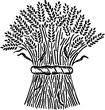 Harvest supper on Saturday 19th evening, can you provide a casserole for 6 to 8 people?  Please confirm with Julie Haines.Tickets from Stewards on 6th and 13th September.  Entertainment will be sing-along 'My Fair Lady'.Gifts of pkt and tinned goods will be received on the Sunday morning and donated to the Food Bank. Below is a list of suggested items.  UHT milk, sugar(500g), fruit Juice(carton), soup (pkt or tinned), pasta sauces, cereals, tomatoes (tinned), rice pudding (tinned), tea bags, instant coffee, rice and pasta,  tinned meat, fish, vegetables and fruit, jam, biscuits or cereal bars.3 o’clock on the 2nd Sunday in the month followed by tea and cake.This popular series of concert returns in October. Note that there is a now a Twitter account to follow for those of you who like to keep in touch that way: @MusicinNM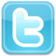 2015October 11th Concentus VII  soprano, recorder, oboe and continuo. German sacred music for a domestic setting. Works by Telemann, Handel and HeinichenNovember 8th  Duo RealiaKieren Burling – violin  Beatriz Carbonell – violinTrinity Laban Early Music Prize Winners 2015November 29th (N.B. 5th Sunday – an extra concert)The Harmonie ChoirMusic for Advent and ChristmasIncluding A Ceremony of Carols by  Britten2016January 10th Ensemble DeNOTE with Boxwood and BrassMozart Piano Concertos arranged by Robert PercivalIncluding K595 for fortepiano and classical wind sextetFebruary 14thRobert Bridge - pianoPiano Sonatas by Schubert (D894) and TippettMarch 13thEnsemble DeNOTE“Musicke Purloin'd” arrangements for recorders, baroque clarinet, bassoon de chalumeau and harpsichordMay 15th (N.B. 3rd Sunday)Guildhall School Cantata Ensembledirected by James Johnstone June 12th John Irving – harpsichordBach's French Suites nos. 4 - 6Children’s articleHi,As you have returned to school some of you will be taking a packed lunch involving a sandwich. I hope some of you even make it yourself! Sandwiches come in many forms but all need some kind of bread.Bread can be used in so many ways.  The variety of loaves and rolls in the supermarket is mind blowing at times, so many different shapes, sizes and flavours.  Rather like us!  I’m not sure which one I would claim to be maybe a crusty roll with a soft centre!  Definitely not a wholemeal thin sliced! What about you? Are you a cottage loaf with extra on top, a flat pitta ready to open up and have good things put inside or bagel, well rounded with something missing in the middle.We pray in the Lord’s Prayer “Give us this day our daily bread” and in this country we are so lucky to have food in abundance.  The world has enough resources to feed everyone so we need to share what we have by giving happily charities and praying for the leaders of the world to share properly.Jesus called himself the “Bread of life”.  He is the filling we need in our sandwich to sustain us as we go about our lives.  He will feed us with his love and he doesn’t mind what size, shape or flavour we are he loves us all, everyone.  He wants to give us what we need, we just have to ask.  Yours through Jesus, JuliaA couple of items from Judith. First a poem:SuccessSuccess is speaking words of praise;In cheering other people’s ways.In doing just the best you canWith every task and every plan.It’s silence when your speech would hurt,Politeness when your neighbour’s curt.It’s deafness when the scandal flowsAnd sympathy with others’ woes.It’s loyalty when duty calls;It’s courage when disaster falls.It’s in the silent time of prayerIn happiness and in despair.In all of life and nothing lessWe find the thing we call success.AnonNow a joke we can all relate to:Bill: Sometimes I’d like to ask God why he allows poverty, famine and injustice when He could do something about it.Jill: What’s stopping you?Bill: I’m afraid God might ask me the same question.Diary Dates for SeptemberWednesday 2nd 	8.30pm	Stewards and staff meeting Thursday 3rd 	8.00pm	Circuit Leadership Team meetingFriday 4th 	10.30am	Friday FellowshipSaturday 5th	10.00am	Coffee Bar – Cancer Research – Glynis & Courtney FoxSunday 6th 	6.30pm	Stan Brown’s welcome service at Surbiton HillTuesday 8th  	7.00pm	Junior BadmintonTuesday 8th 	7.30pm	Meeting Point – Jenny Hawke from the Leprosy MissionThursday 10th 	9.45am	Toddler Group re-starts after the summerWednesday 9th 	5.00pm	Property Committee meetingSaturday 12th 	10.00am	Coffee Bar – Air Ambulance – Rita LeVineTuesday 15th 	7.30pm	Finance Committee meetingWednesday 16th	8.00pm	Worship Committee meetingFriday 18th     Brownies and Guides re-start Saturday 19th 	6.45pm	Harvest Supper- casserole supper followed by My Fair Lady sing-a-longSunday 20th 	10.30am	Harvest Festival serviceMonday 21st 	7.30pm	Kingston District Chamber Music Society concertTuesday 22nd  	7.00pm	Junior BadmintonWednesday 23rd 	8.00pm	Church CouncilSaturday 26th 	10.00am	Coffee Bar – Abacus Pre-school2.00pm	Dads & DoughnutsSunday 27th 	6.30pm	Youth ClubJust a few words from me to say “thank you” to all the people who have sent in contributions this time. I came back from France to find my mailbox overflowing. It’s been a tight deadline but I think, I hope, I’ve managed to squeeze everything in somewhere – though possibly not in the format people might have wanted. I did also find an item in the editor’s pigeon hole from Janet Mills of Fife. She tells church members who may remember the family that Andrew, who is a Minister in the URC, has accepted a post in the NW region with his induction on 12th September in Manchester. Andrew attended NMMC junior church before he left for university. I can pass the letter on to anyone who wants to read more.Thanks again, Caroline (editor)Services (flower rota being redone I believe):Sept 6th 	Rev Choi – HC	Also Rev Brown’s welcome service at SH, 6.30pm	13th	Mr Masillamani  – LC	
20th	Rev Choi – Harvest
27th 	Rev BrownNext copy date 9am25th September 2015 by email to: carolineauty@hotmail.com or in the pigeon hole. 
The Newsletter of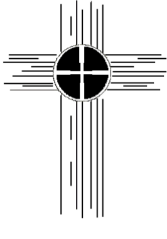 New Malden Methodist Church September 2015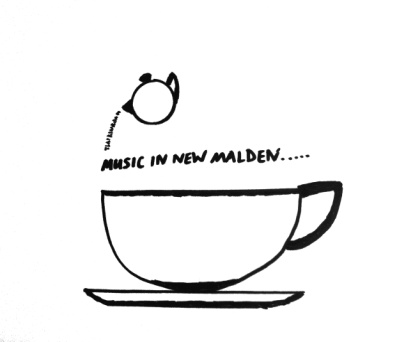 Music in New MaldenSeries 8
2015 – 2016